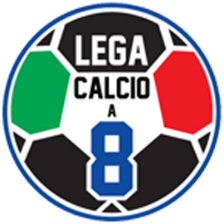 LEGA CALCIO A 8 FEMMINILELa Lega Calcio a 8 organizza in collaborazione con l’ASD Marco Aurelio  il campionato di calcio a 8 femminile.1. L’ISCRIZIONENon è previsto un costo per l’iscrizione.Il costo del tesseramento, comprensivo di assicurazione e diritti di segreteria è di 10,00€ (dieci/00) oltreiva, a giocatore. Entro il 15 Aprile 2020 devono essere tesserate da un minimo di 15 giocatrici ad un massimo di 20. Quota tesseramenti e domanda di iscrizione, scaricabile dal sito www.legacalcioa8.it.La quota campo a partita a squadra 90,00€ + iva (novanta/00 + iva);I versamenti possono avvenire tramite bonifico bancario:Iban IT79U0312703233000000001269 conto intestato a “lega calcio a 8 ssd a rl", le ricevute diversamento dovranno essere inviate alla seguente mail info@legacalcioa8.it, insieme alladomanda di iscrizione; In caso di pagamento con assegno, questo dovrà essere intestato a lega calcio a 8 ssd a rl e dovrà essere consegnato presso uno dei centri sportivi aderenti alla manifestazione..2. IL TESSERAMENTOIl campionato è riservato a tutte le giocatrici di qualsiasi categoria e campionato. L’età minima è 16 anni compiuti.Potranno partecipare al I° Campionato Regionale anche le atlete già tesserate per società iscritte ai campionati FIGC di calcio a 11 e di calcio a 5 solo se muniti di nulla osta dalla società di appartenenza.In lista gara potranno essere inseriti fino a 15 giocatrici e tre dirigenti preventivamente tesserati.Per ogni tesserato si dovranno consegnare obbligatoriamente 2 fototessera.3. CAMPI DI GIOCOIl campionato si disputerà presso i seguenti centri:-ATLETICO 2000 – ROMA EST-SPORT CITY – ROMA SUD LAURENTINA- EMPIRE- TIBURTINO VALLEY4.GIORNATA ED ORARIO DELLE GARELe gare vengono disputate nei giorni di lunedì e martedì in orari serali5.FORMULALa formula prevede una prima fase con gironi all’italiana da 4/6 squadre ed una seconda fase Play Off con gare ad eliminazione diretta tra i circoli. La formula definitiva verrà comunicata una volta chiuse leiscrizioni.LegaCalcio a 8 ssd a rlVia Alessandro Severo 189 00145 Romacf. PIva 11629551000